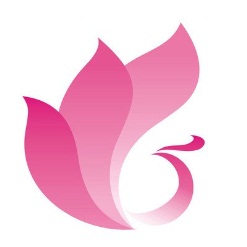 山东省济宁广播电视台无人机兴趣班培训报名表（院校版）第   期                                                报名日期：注意：1、请认真填写培训类型，报名后将无法进行修改；2、填完后请务必发送PDF格式到673772282@qq.com；3、一寸白底照片4张，电子版免冠照需单独发送（照片名称命名为个人姓名）；4、身份证或学生证原件及复印件；5、报名表及转账凭证截图请务必把电子版发到673772282@qq.com；6、报名电话：0537-2371058手机：15650377577微信：与15650377577同号联系人：金老师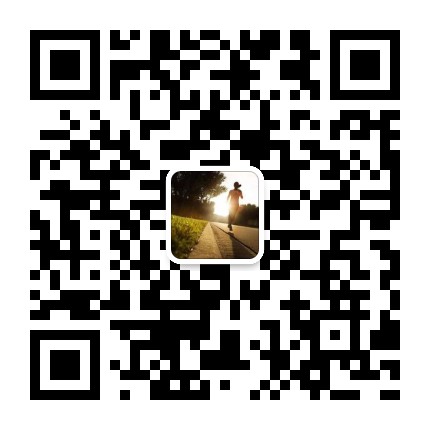 姓名性别性别照片照片民族出生日期出生日期照片照片手机微信微信照片照片院校专业专业照片照片家庭住址兴趣爱好获奖&证书有操作无人机的经历吗？（括号内打√）有（）无（）有（）无（）有摄影摄像基础吗（括号内打√）有摄影摄像基础吗（括号内打√）有（）无（）有（）无（）有（）无（）如果有上一条经历，请简述你所拥有的无人机及摄影摄像设备型号及数量